UNIVERSIDAD VERACRUZANA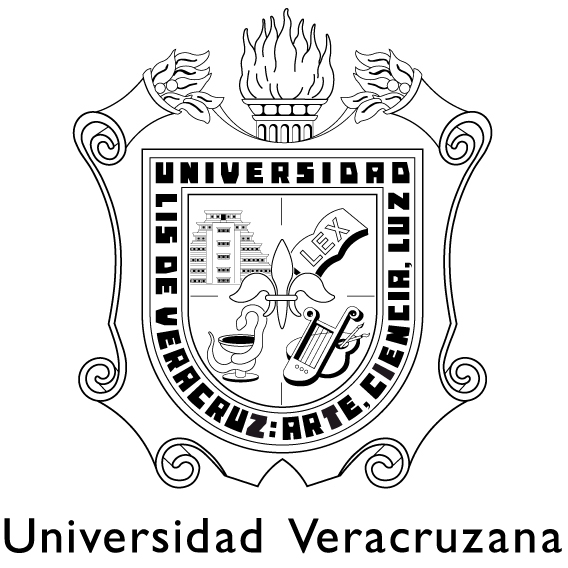 LICENCIATURAEN FÍSICAPlan de Estudios 2010Laboratorio de Calor, Ondas y FluidosJustificaciónEl laboratorio de Calor, Ondas y Fluidos tiene como objetivo principal complementar, a través de prácticas sencillas, didácticas e interesantes, el estudio de los principios básicos de calor ondas y fluidos. A través de  éstas prácticas, así el estudiante adquiere intuición, lo cual es fundamental para un físico.Metodología de TrabajoAutodidactismoTrabajo en equipos individualesDiscusiones grupalesInvestigación bibliográficaInvestigación en temas de interésPresentación de resultados en forma oral y escrita Utilización de programas de cómputoDiscusión de problemas de comprensión asociados a los principales conceptos de Asesoría permanente en el diseño, elaboración, análisis y reporte de las prácticasObjetivo GeneralEn esta Experiencia Educativa se introduce al alumno a conceptos fundamentales de  transferencia de calor, propagación de ondas y flujo de materia, así como también se intenta propiciar en el estudiante la habilidad manual en el manejo de diferentes instrumentos de medición.EvaluaciónLa evaluación será de la manera siguiente:En carácter ordinario:Mínimo de 80% de asistencia a sesionesParticipación significativa en claseEntrega de tareas y trabajosEntrega de reportes  de cada práctica por equipoPresentación oral y en forma de cartel por equipo del proyecto final En carácter extraordinario: Por ser laboratorio, no tiene examen extraordinario.Contenido Temático1.- Fluidos. Densidad. Presión en un fluido.Flotación y principio de Arquímedes.Fluidos en movimiento y ecuación de Bernoulli.Viscosidad. 2.-OndasOndas Transversales y longitudinalesReflexión y Refracción de OndasInterferencia y difracciónMedición de la velocidad del Sonido.Ondas Estacionarias en un cuerda3.-Calor y termometríaLey de Enfriamiento de NewtonDeterminación del calor específico en los materialesDeterminación del calor latente de fusión del hielo agua.Ley de Boyle y MariottePrincipio de termómetro de gas de volumen constanteCoeficiente de dilatación linealBibliografíaPrincipio de termómetro de gas de volumen constanteCoeficiente de dilatación linealResnick-Holliday, Física Parte I, editorial CECSA.2.-French, Vibraciones y Ondas, editorial Reverté3.-  Zemansky, Calor y Termodinámica, editorial Mc. Graw-Hall.4.- Tipler P.A., Fisica, editorial RevertéCréditos 6Horas6Pre-requisitosNO